Муниципальное казенное образовательное учреждение дополнительного образования детей «Детская школа искусств с. Красный Курган»ДОПОЛНИТЕЛЬНАЯ  ОБЩЕРАЗВИВАЮЩАЯ ОБЩЕОБРАЗОВАТЕЛЬНАЯ ПРОГРАММА В ОБЛАСТИ МУЗЫКАЛЬНОГО ИСКУССТВА«НАРОДНЫЕ ИНСТРУМЕНТЫ»по учебному предметуМузыкальный инструмент (баян)с. Красный Курган2014Структура программы учебного предметаI.	Пояснительная записка							- Характеристика учебного предмета, его место и роль в образовательном процессе- Срок реализации учебного предмета- Объем учебного времени, предусмотренный учебным планом образовательного   учреждения на реализацию учебного предмета- Сведения о затратах учебного времени- Форма проведения учебных аудиторных занятий- Цель и задачи учебного предмета- Структура программы учебного предмета- Методы обучения II.	Содержание учебного предмета						- Учебно-тематический план- Годовые требованияIII.	Требования к уровню подготовки учащихся			- Требования к уровню подготовки на различных этапах обученияIV.	Формы и методы контроля, система оценок 				- Аттестация: цели, виды, форма, содержание;- Критерии оценкиV.	Методическое обеспечение учебного процесса			VI.	Список литературы и средств обучения - Методическая литература- Учебная литература- Средства обученияПояснительная запискаХарактеристика учебного предмета, его место и роль в образовательном процессеПрограмма учебного предмета «Музыкальный инструмент (баян)» разработана на основе «Рекомендаций по организации образовательной и методической деятельности при реализации общеразвивающих программ в области искусств», утвержденных приказом Министерства культуры Российской Федерации, а также с учетом многолетнего педагогического опыта в области исполнительства на народных музыкальных инструментах в детских школах искусств.Баян является одним из самых популярных музыкальных инструментов благодаря универсальности баяна как инструмента, используемого и в профессиональной, и в любительской исполнительской практике. Разнообразный баянный репертуар включает  музыку разных стилей и эпох, в том числе, классическую, популярную, джазовую. Предлагаемая программа рассчитана на четырехлетний срок обучения.Возраст детей, приступающих к освоению программы, 7 (8) – 12 лет.Данная программа предполагает достаточную свободу в выборе репертуара и направлена, прежде всего, на развитие интересов самого обучающегося.Недельная нагрузка по предмету «Музыкальный инструмент (баян)» составляет 2 часа в неделю. Занятия проходят в индивидуальной форме. В целях формирования навыков ансамблевого музицирования объем недельной нагрузки может быть увеличен.Эффективным способом музыкального развития детей является игра в ансамбле, в том числе, с педагогом, позволяющая совместными усилиями создавать художественно-осмысленные трактовки произведений, развивающая умение слушать друг друга, гармонический слух, формирующая навыки игры ритмично, синхронно. Ансамблевое музицирование  доставляет большое удовольствие ученикам и позволяет им уже на первом этапе обучения почувствовать себя музыкантами. А позитивные эмоции всегда являются серьезным стимулом в индивидуальных занятиях музыкой.Каждый музыкальный инструмент имеет свой голос, свою ярко выраженную тембровую «индивидуальность», т. е. особую окраску звучания.Баян – единственный из многочисленных музыкальных «собратьев», образно и с любовью назван людьми «душой русского народа». Популярность этого великолепного инструмента росла с каждым годом и была особенно высока до конца XX столетия. Современное баянное исполнительство находится в расцвете. На самых престижных международных конкурсах и фестивалях наши музыканты занимают передовые позиции.Данная программа предполагает проведение итоговой аттестации в форме экзамена.Срок реализации учебного предметаПри реализации программы учебного предмета «Музыкальный инструмент (баян)» со сроком обучения 4 года, продолжительность учебных занятий с первого по четвертый год обучения составляет 34 недель в год.Сведения о затратах учебного времениОбъем учебного времени, предусмотренный учебным планом образовательного учреждения на реализацию учебного предметаОбщая трудоемкость учебного предмета «Музыкальный инструмент (баян)» при 4-летнем сроке обучения составляет 544 часа. Из них: 272 часа – аудиторные занятия, 272 часа – самостоятельная работа.Форма проведения учебных занятийЗанятия проводятся в индивидуальной форме, возможно чередование индивидуальных и мелкогрупповых (от 2-х человек) занятий. Индивидуальная и мелкогрупповая формы занятий позволяют преподавателю построить процесс обучения в соответствии с принципами дифференцированного и индивидуального подходов.Цель учебного предметаЦелью учебного предмета является обеспечение развития творческих способностей и индивидуальности учащегося, овладение знаниями и представлениями о баянном исполнительстве, формирование практических умений и навыков игры на баяне, устойчивого интереса к самостоятельной деятельности в области музыкального искусства.Задачи учебного предметаЗадачами предмета «Музыкальный инструмент (баян)» являются:ознакомление детей с баяном, исполнительскими возможностями и разнообразием приемов игры;формирование навыков игры на музыкальном инструменте;приобретение знаний в области музыкальной грамоты;приобретение знаний в области истории музыкальной культуры;формирование понятий о музыкальных стилях и жанрах;оснащение  системой  знаний, умений и способов музыкальной деятельности, обеспечивающих в своей совокупности базу для дальнейшего самостоятельного общения с музыкой, музыкального самообразования и самовоспитания;воспитание у детей трудолюбия, усидчивости, терпения, дисциплины;воспитание стремления к практическому использованию знаний и умений, приобретенных на занятиях, в быту, в деятельности досуга.Обучение должно соединять в себе два главных и взаимосвязанных направления. Одно из них – формирование игровых навыков и приемов, становление исполнительского аппарата. Второе - развитие практических форм музицирования на баяне, в том числе, аккомпанирования, подбора по слуху. Структура программыПрограмма содержит следующие разделы:сведения о затратах учебного времени, предусмотренного на освоение учебного предмета;распределение учебного материала по годам обучения;требования к уровню подготовки учащихся;формы и методы контроля, итоговая аттестация;методическое обеспечение учебного процесса.В соответствии с данными направлениями строится основной раздел программы «Содержание учебного предмета».Методы обученияДля достижения поставленной цели и реализации задач предмета используются следующие методы обучения:- словесный (объяснение, беседа, рассказ);- наглядный (показ, наблюдение, демонстрация приемов работы);- практический (освоение приемов игры на инструменте);- эмоциональный (подбор ассоциаций, образов, художественные впечатления).II. Содержание учебного предметаУчебно-тематический планГодовые требованияГодовые требования содержат несколько вариантов примерных исполнительских программ, разработанных с учетом индивидуальных возможностей и интересов учащихся.Требования четвертого года обучения имеют два варианта, разработанных для различных групп учащихся с учетом индивидуальных и возрастных возможностей. 1 год обученияВ течение года ученик должен выучить 10-12 пьес:- детские песенки, народные песни и танцы, 1 – 2 этюда.Технические требования:1. Овладеть приёмами игры легато, нон легато, стаккато.2. Освоить ритмические группировки нот 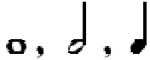 3. Гаммы До-Соль-Фа мажор – отдельно каждой рукой, арпеджио (короткие) правой рукой.Примерный репертуарный списокПольская песня «Весёлый сапожник»Украинский танец «Гопак»Украинская нар. песня «За городом качки плывут»Р.н.п. «Я на горку шла»Р.н.п. «Уж как по мосту, мосточку»Р.н.п. «Ты пойди моя коровушка домой»Украинская нар. песня «Ой джигуне, джигуне»Р.н.п. «Степь да степь кругом»Р.н.п. «Как на тоненький ледок»Бел. н. п. «Перепелочка» Р. н. п. «На горе - то калина»Р. н. п. «Полянка»Р. н. п. «Как пошли наши подружки»Р. н. п. «Вдоль да по речке»Чешская народная песня «По ягоды»Чешск. н. п. «Аннушка»Р. н. п. «Василек»Р. н. п. «В темном лесе»Р. н. п. «Перевоз Дуня держала»Лат. н. п. « Петушок»Р. н. п. «Солнышко»Р. н. п. «Улица широкая», «Как под горкой» Чешск. н. п. «Мне моя матушка говорила»Р. н. п. «Ой, есть лесу калина»Бел. н. п. «Савка и Гришка»Пол. «Ах, ты березка», «Веселый сапожник»Чеш. «Гуси-гусочки»Р. н. п. «Не летай, соловей»Укр. «Солнце низенько»Укр. «Сияв мужик просо»Платонов «Мелодия»Бухвостов «Красно солнышко»Гладков «Я на солнышке лежу»Шаинский «Улыбка» из мультфильмаОстровский «Спят усталые игрушки»Гладков «Я на солнышке лежу» Шаинский «Улыбка» из мультфильмаКабалевский «Маленькая полька» Книппер «Полюшко-поле»Филиппенко «Веселый музыкант», «Снежинки», «По малину в сад пойдем»Гаврилов «Маленький вальс»Качурбина «Мишка с куклой танцуют полечку»Хренников «Колыбельная»Лысенко «Песни Вовчика из оперы «Коза-Дереза»В. Калинников «Тень-тень»Гурилов «Песенка»В. Барток «Детская песенка»Брамс «Колыбельная»Ш. Видор «Старинный французские песни»Моцарт «Алегретто»Примерные исполнительские программы1 вариантУкраинская нар. песня «Ой джигуне, джигуне»В. Калинников «Тень-тень»2 вариантКачурбина «Мишка с куклой танцуют полечку»Хренников «Колыбельная»3 вариантШаинский «Улыбка» из мультфильмаКабалевский «Маленькая полька» 2 год обученияВ течение года учащийся должен выучить 8-12 произведений различного характера, 1 -2 этюда.Технические требования: Совершенствовать приемы игры легато,	стаккато; освоить ритмические группировки, эпизодически двойных нот. Гамма: До-мажор обеими руками в одну октаву. Арпеджио, аккорды правой рукой.Соль-Фа-мажор отдельно каждой рукой. Примерный репертуарный списокГ. Беренс «Этюд До-мажор»А.Рожков «Этюд До-мажор»К. Черни «Этюд До-мажор»Л. Шитте « Этюд До-мажор»Белов «Этюд До-мажор» В. Иванов «Этюд Фа-мажор» В. Мотов «Этюд Ля-минор»К. Черни «Этюд До-мажор»И. Ванхаль «Этюд До-мажор» Л. Шитте «Этюд Соль-мажор»С.Чапкий «До-мажор» Г. Вольфарт «Этюд До-мажор»Г. Беренс «Этюд Ре-мажор» С. Аксюк «Этюд Соль-минор»Г. Тышкевич «Этюд Соль-мажор»К. Гурлит «Этюд Соль-мажор»А. Денисов «Этюд Соль-мажор»Обработка П. Триодина «Как со вечера дождь»Обработка Шашкина « Белолица-круглолица» Обработка Н. Корецкого «Крыжачок» белор. танецОбработка П. Лондонова «По ягоды» чешск. н. п. Обработка В. Бухвостова «Я на горку шла»Обработка Аз. Иванова «Ехал казак за Дунай»Обработка П. Лондонова «Ой, полным полна коробушка»Л. Моцарт «Менуэт»Д. Циполи «Менуэт»И. С. Бах «Менуэт»Б. Страннолюбский «Песня» Н. Чайкин «Наигрыш» Ю. Шишаков «Эхо»В. Шаинский «Песенка крокодилы Гены из мультфильма»Ю. Зацепин «Песня о медведях»В. Иванов «Песня без слов»Н. Чайкин «Романс»Т. Хренников «Речная песенка» Н. Чайкин «Танец снегурочки» К. Листов « В землянке»Г. Петербургский «Синий платочек»В. Соловьев-Седой «Подмосковные вечера»Примерные исполнительские программы1 вариантОбработка П. Лондонова «Ой, полным полна коробушка»Л. Моцарт «Менуэт»А.Рожков «Этюд До-мажор»2 вариантВ. Соловьев-Седой «Подмосковные вечера»Обработка В. Бухвостова «Я на горку шла»В. Иванов «Этюд Фа-мажор» 3 вариантЮ. Шишаков «Эхо»Ю. Зацепин «Песня о медведях»А. Денисов «Этюд Соль-мажор»3 год обученияВ течение года учащийся должен выучить 8 -10 произведений различного характера, из них 1 – 2 этюда.Технические требования.За 3-й год обучения учащийся должен овладеть навыками игры, двухголосия, аккордов (эпизодически)Гаммы: До-Соль- Фа-мажор обеими руками в 1 – 2 октавы.Ля-минор – отдельно каждой рукой.Примерный репертуарный списокГ. Беренс «Этюд Соль-мажор» К. Черни «Этюд До-мажор» Б. Беньямиинов «Этюд Ля-мажор» В.Грачев «Этюд Ля-мажор»М. Клементи «Этюд До-мажор» Л. Шитте «Этюд Соль-мажор»В. Белов «Этюд До-мажор»М. Черемухин «Этюд»П. Шашкин «Этюд Фа-мажор»Ю. Щуровский «Мазурка»Г. Гладков «Песня охраны» из мультфильма «Бременские музыканты»Г. Свиридов «Романс» Музыкальная иллюстрация к повести Пушкина «Метель»В.Зубков «Мелодия» из фильма «Цыган»Я. Френкель «Погоня» из фильма «Новые приключения неуловимых» И. Шамо «Товарищ песня»А. Флярковский «Прощальный вальс» из мультфильма «Розыгрыш» И. Шатров «На сопках Манчжурии»Примерные исполнительские программы 1 вариантОбр. Басурманова «Ах, ты береза»Глинка «Жаворонок»Черни «Этюд» 2 вариантЧайкин «Танец Снегурочки»Р.н.п. «Белолица-круглолица»Беркович «Этюд»3 вариант Обр. Аз. Иванова «Как под яблонькой» Майкапар «Вальс» Гедике «Этюд»4 год обученияВ течении года учащийся должен выучить 6-8 произведений различного характера. Из них 1-2 этюда, 1-2 произведения с элементами полифонии, познакомиться с крупной формой. Гаммы: мажорные до 2-х знаков, Ля- минор (3 вида) обеими руками. Арпеджио. Аккорды.Примерный репертуарный списокБ.Тихонов «Этюд» Ре-минор С.Казанский «Этюд» Ми-минорА.Бертини	«Этюд» До-мажор И.Магиденко «Этюд» ми-минорН.Чайкин «Этюд» ми-минорС.Аксюк «Этюд» фа-диез минорВ.Белов	«Этюд» соль мажор Н.Магиденко «Этюд» ля минор Н.Чайкин «Этюд» соль мажорВ.Переселенцев «Этюд» ля минор Ю.Шишаков «Этюд» соль минорВ.Хвединя	«Этюд» фа минор А.Марьин «Этюд» ля минорС.Коняев	«Этюд» соль минорМ.Глинка «Простодушие»А.Верстовский «Вальс»А.Жилин	«Кадриль» Д.Кабалевский «Токкатина»В.Косенко «Вальс»С.Прокофьев	«Марш»В.Накапкин	«На привале»С.Павин «Осенний хоровод» В.Мотов «Волжаночка» А.Грибоедов «Вальс» И.Штраус «Полька» «Анюта» Д.Шостакович «Сентиментальный вальс» Ю.Чичков «Свирель да рожок»Ю.Наймушин «На дискотеке»В.Бухвостов Две пьесы:А.Хачатурян	«Танец розовых девушек» из балета «Гаянэ»В.Бухвостов	«Радостный день»В.Бухвостов «Уралочка»В.Накапкин	«Задорный танец»С.Коняев	«Полька»В.Дорохин «Последнее танго»Д.Львов - Компанеец «Мазурка» В.Зайцев «Скоморохи» В.Бухвостов «Сентиментальный романс»А.Цфасман 	«Мне радостно с тобой»Б.Фиготин «Радостный краковяк»В.Бухвостов «Вальс»Г.Китлер «Ожидание»Б.Сметана «Полька»Обработка Н. Ризоля «Казачок» Обработка А.Суркова «Как у наших у ворот» Обработка Н. Корецкого «Полосынька»Обработка В.Иванова «Травушка - муравушка»Обработка А. Новикова «Рябинушка» Обработка Г. Лондонова «Меж крутых бережков» Обработка В. Капустина «Ах ты, душечка»Обработка А. Набатова «Лебедин мой, лебедин» Обработка Г. Левдокимова «В хороводе были мы»Обработка В. Логачева «Кину кужиль на полицю»И. С. Бах «Прелюдия до - минор»А. Корелли «Прелюдия»Примерные исполнительские программы 1 вариантОбработка Н. Корецкого «Полосынька»А. Корелли «Прелюдия»С.Казанский «Этюд» Ми-минор2 вариантОбработка В. Капустина «Ах ты, душечка»В.Зайцев «Скоморохи» Н.Чайкин «Этюд» ми-минор3 вариантЮ.Чичков «Свирель да рожок»Г.Китлер «Ожидание»В.Белов «Этюд» соль мажор III. Требования к уровню подготовки учащегосяК концу обучения учащийся должен овладеть основными приемами и навыками игры на баяне. В частности, освоить штрихи легато, нон легато, стаккато; уметь играть различные ритмические рисунки, иметь навык игры двойными нотами и аккордами; научиться слышать, образно представлять и исполнять различные пьесы танцевального, песенного характера, оригинальные произведения. Кроме этого, выпускник должен овладеть навыками чтения с листа и самостоятельного разбора несложных музыкальных произведений, что будет способствовать его участию в художественной самодеятельности, а также музицированию в быту.Учащийся, окончивший детскую школу искусств инструментального отделения, должен стать любителем музыки, активным ее слушателем, иметь развитый общий кругозор и художественный вкус. Учащиеся, успешно окончившие детскую школу искусств, могут поступать в средние или высшие учебные заведения.  IV. Формы и методы контроля. Критерии оценокПрограмма предусматривает текущий контроль, промежуточную и итоговую аттестации. Формами текущего и промежуточного контроля являются: Технический зачет (октябрь, февраль) – одна гамма по выбору и этюд; Академический концерт (декабрь, апрель) – два разнохарактерных произведения;Участие в тематических вечерах, мероприятиях культурно-просветительской, творческой деятельности школы. Возможно применение индивидуальных графиков проведения данных видов контроля, а также содержания контрольных мероприятий. При проведении итоговой аттестации применяется форма экзамена. Содержанием экзамена является исполнение сольной программы. Критерии оценкиПри оценивании учащегося, осваивающегося общеразвивающую программу, учитывается:формирование устойчивого интереса к музыкальному искусству, к занятиям музыкой;наличие исполнительской культуры, развитие музыкального мышления; овладение практическими умениями и навыками в различных видах музыкально-исполнительской деятельности: сольном, ансамблевом исполнительстве, подборе аккомпанемента;степень продвижения учащегося, успешность личностных достиженийV. Методическое обеспечение учебного процесса Методические рекомендации преподавателямЧетырехлетний срок реализации программы учебного предмета позволяет: перейти на обучение по предпрофессиональной программе, продолжить самостоятельные занятия, музицировать для себя и друзей, участвовать в различных самодеятельных ансамблях. Каждая из этих целей требует особого отношения к занятиям и индивидуального подхода к ученикам.Занятия в классе сопровождаются внеклассной работой - посещением выставок и концертных залов, прослушиванием музыкальных записей, просмотром концертов и музыкальных фильмов. Большое значение имеет репертуар ученика. Необходимо выбирать высокохудожественные произведения, разнообразные по форме и содержанию. Необходимо познакомить учащегося с историей баяна, рассказать о выдающихся баянных исполнителях и композиторах. Общее количество музыкальных произведений, рекомендованных для изучения в каждом классе, дается в годовых требованиях. Предполагается, что педагог в работе над репертуаром будет добиваться различной степени завершенности исполнения: некоторые произведения должны быть подготовлены для публичного выступления, другие – для показа в условиях класса, третьи – с целью ознакомления. Требования могут быть сокращены или упрощены соответственно уровню музыкального и технического развития. Все это определяет содержание индивидуального учебного плана учащегося.На заключительном этапе ученики имеют опыт исполнения произведений классической и народной музыки, опыт игры в ансамбле. Исходя из этого опыта, они используют полученные знания, умения и навыки в исполнительской практике. Параллельно с формированием практических умений и навыков учащийся получает знания музыкальной грамоты, основы гармонии, которые применяются при подборе на слух. Методы работы над качеством звука зависят от индивидуальных способностей и возможностей учащихся, степени развития музыкального слуха и музыкально-игровых навыков. Важным элементом обучения является накопление художественного исполнительского материала, дальнейшее расширение и совершенствование практики публичных выступлений (сольных и ансамблевых).Списки рекомендуемой нотной и методической литературы Учебная литература: 1. Первые шаги баяниста. Вып.54.;«Советский композитор». М., 1968г.Учебная литература: 1. Первые шаги баяниста. Вып. 56.; «Советский композитор». М., 1968г.Учебная литература: 1. Первые шаги баяниста. Вып. 59.; «Советский композитор». М., 1968г.;Учебная литература: 1. Первые шаги баяниста. Вып.64.; «Советский композитор». М., 1968г.Учебная литература: 1. Первые шаги баяниста. Вып. 65.; «Советский композитор». М., 1968г.Учебная литература: 1. Первые шаги баяниста. Вып.74.; «Советский композитор». М., 1968г.Учебный репертуар для ДМШ подготовительная группа; издание.; девятое «Музыкальная Украина». Киев 1977.Учебный репертуар для ДМШ первый класс; издание девятое.; «Музыкальная Украина». Киев 1977.Учебный репертуар для ДМШ второй класс; издание девятое.; «Музыкальная Украина». Киев 1977.Учебный репертуар для ДМШ третий класс; издание девятое.;;Музыкальная Украина». Киев 1977.Учебный репертуар для ДМШ четвертый класс; издание девятое.; «Музыкальная Украина». Киев 1977.Учебный репертуар для ДМШ пятый класс; издание девятое.; «Музыкальная Украина». Киев 1977.Репертуар баяниста. Вып.3.; «Советский композитор». М.1966г.,1967г.Репертуар баяниста. Вып.5.;«Советский композитор». М.1966г.,1967г.Репертуар баяниста. Вып. 6.;«Советский композитор». М.1966г.,1967г.Репертуар баяниста. Вып. 8.;«Советский композитор». М.1966г.,1967г.Репертуар баяниста. Вып. 12.;«Советский композитор». М.1966г.,1967г.Альбом начинающего баяниста.Вып.1-37. «Советский композитор». М.,1971-1988г.Баян в музыкальной школе. Пьесы 1 кл.; «Советский композитор». М.,1969г.Баян в музыкальной школе. Пьесы 2 кл.; «Советский композитор». М.,1969г.Баян в музыкальной школе. Пьесы 3 кл.; «Советский композитор». М.,1969г.Баян в музыкальной школе. Пьесы 4 кл.; «Советский композитор». М.,1969г.Этюды для баяна. Состав. Грачев.; М.1980г.Этюды для баяна на разные виды техники 1 класс. Редакторы-составители Нечипоренко Н., Угринович В.; «Музыкальная Украина». Киеа., 1975.Этюды для баяна на разные виды техники2 класс. Редакторы-составители Нечипоренко Н., Угринович В.; «Музыкальная Украина». Киеа., 1975.Этюды для баяна на разные виды техники 3 класс. Редакторы-составители Нечипоренко Н., Угринович В.; «Музыкальная Украина». Киеа., 1975.Этюды для баяна на разные виды техники 4 класс. Редакторы-составители Нечипоренко Н., Угринович В.; «Музыкальная Украина». Киеа., 1975.Этюды для баяна на разные виды техники 5 класс. Редакторы-составители Нечипоренко Н., Угринович В.; «Музыкальная Украина». Киеа., 1975.Звучала музыка с экрана. Песни из отечественных фильмов. Выпуск 5. (Баян).; С.-Петербург. «Композитор». 2005г.Звучала музыка с экрана. Песни из отечественных фильмов. Выпуск  4. (Баян).; С.-Петербург., «Композитор». 2004г.Звучала музыка с экрана. Песни из отечественных фильмов. Выпуск3.  (Баян).; С.-Петербург., «Композитор». 2003г.Звучала музыка с экрана. Песни из отечественных фильмов. Выпуск  2. (Баян).; С.-Петербург., «Композитор». 2002г.Звучала музыка с экрана. Песни из отечественных фильмов. Выпуск  1. (Баян).; «Композитор» С.-Петербург., 2002г.Бережков Валерий. Пьесы для баяна.; «Композитор». С.-Петербург., 2004г.Черняев Валентин. «Популярная музыка для баяна».; «Композитор». С.-Петербург., 2008г.Скуматов Леонид. «Популярные мелодии». (Баян).; «Композитор». С.-Петербург., 2001г.Лихачёв С. «Эстрадные миниматюры».  Выпуск 1. (Баян).; «Композитор». С.-Петербург., 1998г.М. Лихачёв. Латино-Американские танцы. (Баян).; «Композитор». С.-Петербург., 2002г.Хрестоматия для баяна. Часть 1, 1 год обучения. Музыка народов мира; «Композитор».  С.-Петербург., 2007г.Хрестоматия для баяна. Часть 2, 2 год обучения. Музыка народов мира.; «Композитор». С.-Петербург., 2007г.Хрестоматия для баяна. Часть 3, 3 год обучения. Музыка народов мира.; «Композитор». С.-Петербург., 2007г.Хрестоматия для баяна. Часть 4. 4 год обучения. Оригинальная музыка и обработки.; «Композитор».  С.-Петербург., 2007г.Хрестоматия для баяна. Выпуск 3. 2 кл. ДМШ.; «Композитор». С.-Петербург., 2006г.Хрестоматия для баяна. Выпуск 3. 3 кл. ДМШ.; «Композитор»С.-Петербург., 2006г.Хрестоматия для баяна. Выпуск 1. Младшие классы ДМШ.; . «Композитор».С.-Петербург., 2002г.Лихачёв С. «Эстрадные миниатюры» для баяна. Выпуск 1.; «Композитор». С.-Петербург., 2002г.Лихачёв С. «Эстрадные миниатюры» для баяна. Выпуск 2.; «Композитор». С.-Петербург., 2002г.Вид учебной работы,нагрузки,аттестацииЗатраты учебного времениЗатраты учебного времениЗатраты учебного времениЗатраты учебного времениЗатраты учебного времениЗатраты учебного времениЗатраты учебного времениЗатраты учебного времениВсего часовВсего часовГоды обучения1-й год1-й год2-й год2-й год3-й год3-й год4-ый год4-ый год4-ый годПолугодия123456788Количество недель161816181618161818Аудиторные занятия 323632363236323636272Самостоятельная работа 323632363236323636272Максимальная учебная нагрузка 647264726472647272544